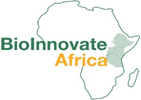 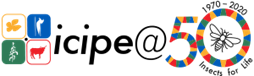 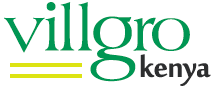 Application GuidelinesThe guidelines provide additional information on how to structure your application for the Bioscience Innovation Bootcamp. General Information: Your Application should be completed in Power Point presentation (PPP) format and must include all the areas listed in the template provided.  If possible, you may structure your application in a similar format as described in the next section. You are encouraged to focus your application on the innovative idea and related progress made to-date. Any additional information may be included as an annex to the main application slides.Your Application:Slide 1: Proposed Project Title Write the title of your proposed project.Slide 2: Background of the innovative ideaDescribe the innovative idea.What is the problem you are trying to solve with this innovative idea? Slide 3: CompetitionWhat are the alternative solutions to the problem you are trying to solve?What makes your idea stand out?Slide 4: Potential impact Who are the likely users of your Innovative idea?How would your innovative idea affect them?Slide 5: Progress to date:What progress have you made so far?What additional partnerships would you like to have to further this progress?Slide 6: Vision of successWhat is your picture of success?In the next 1 yearIn the next 3 yearsSlide 7: Team List the team members and their roles in this project.Slide 8: Technical proof of concept  Has your idea been tested (in the lab, field, engineering workshop)?If yes, briefly describe the findings.Please, indicate if there are intellectual property rights associated with the innovative idea.Slide 9: The EndAdditional Instructions:Your application should not exceed 12 slides in total.Use font size of at least 24 for text and 36 for titlesAfter completing your application (in PPP format), upload it through the online application portal.Please do not hesitate to contact us if you have any questions as you develop your application.